（様式集）指定要望に関する提出書類一覧令和5年７月（１）歩行者利便増進道路指定要望書（第１号様式）（２）－１）氏名、住所、略歴等を記載した書面（第2－１号様式）（２）－２）団体構成員名簿（第２－２号様式）※関係機関への照会時に必要となりますので、戸籍上の性別を選択してください。（３）歩行者利便増進道路に指定する区間が分かる資料（平面図、位置図等）(第3号様式)（４）想定される占用物等の配置や、利用時間帯を踏まえた歩行者や車両の交通状況に係る資料（第4号様式）（５）想定される効果に係る資料（第5号様式）（６）地元の合意状況に係る資料（第6号様式）（７）前各号に掲げるもののほか、指定に関し参考となる資料（第７号様式）　　　※団体の会則等をご記入下さい。（様式集）制度利用申出に関する提出書類一覧令和5年７月（１）歩行者利便増進道路制度利用申出書（第８号様式）（２）申出団体概要及び団体構成員名簿（第９号様式）※関係機関への照会時に使用しますので、戸籍上の性別を選択してください。（３）地元の合意状況に係る資料（第１０号様式）歩行者利便増進道路指定要望書年　　　月　　　日　　北九州市長　様住　所　団体名　氏　名　　　　　　　　　　　　　　　歩行者の利便の増進を図り、快適な生活環境の確保及び地域の活力の創造に資するような道路空間の活用を行いたいため、下記の書類を添えて道路法第４８条の２０第１項の規定による歩行者利便増進道路の指定を要望します。　なお、この要望書および添付書類の記載事項について、事実と相違がないことを誓約するとともに、暴力団の利益になることの有無を確認するため、県警察本部へ照会を行うことに同意します。記■添付書類（２）－１）氏名、住所、略歴等を記載した書面（第２－１号様式）（２）－２）団体構成員名簿（第２－２号様式）（３）歩行者利便増進道路に指定する区間がわかる資料（平面図、位置図等）（第３号様式）（４）想定される占用物等の配置や利用時間帯を踏まえた歩行者や車両の交通状況に係る資料（第４号様式）（５）想定される効果に係る資料（第５号様式）（６）地元の合意状況に係る資料（第６号様式）（７）前各号に掲げるもののほか、指定に関し参考となる資料（第７号様式）団体名及び氏名担当者名所在地等【住所】【Tel】　　　　　　　　【Fax】【E-mail】略歴※指定を希望する路線沿線、周辺地域に関するもの等を含む備考団体構成員名簿団体構成員名簿要チェック□団体の構成員には、暴力団、その構成員の統制下にある法人等、暴力団員その他反社会的勢力に属する者は含まれていない。平面図占用物配置イメージ歩行者状況車両の交通状況想定される効果自由記載欄※図面、写真、イラスト等がある場合は記載してください。自由記載欄※図面、写真、イラスト等がある場合は記載してください。歩行者利便増進道路指定の要望内容に係る合意書年　　　月　　　日　　北九州市長　様道路法第４８条の２０第１項の規定による、歩行者利便増進道路の指定に係る要望内容に関して、合意します。要望内容　　指定を要望する区間　：　　　想定される占用物等　：　※自治区会長、商連、周辺の企業など※合意者に合意を得る際には、図面（地図）等を使用して具体的な位置等を示したうえで合意　を得るようにしてください。歩行者利便増進道路制度利用申出書年　　　月　　　日　　北九州市長　様住　所　団体名　氏　名　　　　　　　　　　　　　　　歩行者の利便の増進を図り、快適な生活環境の確保及び地域の活力の創造に資するような道路空間の活用を行いたいため、下記の書類を添えて歩行者利便増進道路制度の利用を申出ます。　なお、この申出書および添付書類の記載事項について、事実と相違がないことを誓約するとともに、暴力団の利益になることの有無を確認するため、県警察本部へ照会を行うことに同意します。記■添付書類（２）申出団体概要及び団体構成員名簿（第９号様式）（３）地元の合意状況に係る資料（第１０号様式）団体名団体名代表者名代表者名所在地等所在地等【住所】【Tel】　　　　　　　　【Fax】【E-mail】団体構成員名簿団体構成員名簿団体構成員名簿要チェック□団体の構成員には、暴力団、その構成員の統制下にある法人等、暴力団員その他反社会的勢力に属する者は含まれていない。団体の構成員には、暴力団、その構成員の統制下にある法人等、暴力団員その他反社会的勢力に属する者は含まれていない。歩行者利便増進道路制度の利用に係る合意書年　　　月　　　日　　北九州市長　様歩行者利便増進道路の利用に係る実施内容に関して、合意します。実施内容　　想定される占用物等　：　※自治区会長、商連、周辺の企業など※合意者に合意を得る際には、図面（地図）等を使用して具体的な位置等を示したうえで合意　を得るようにしてください。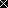 